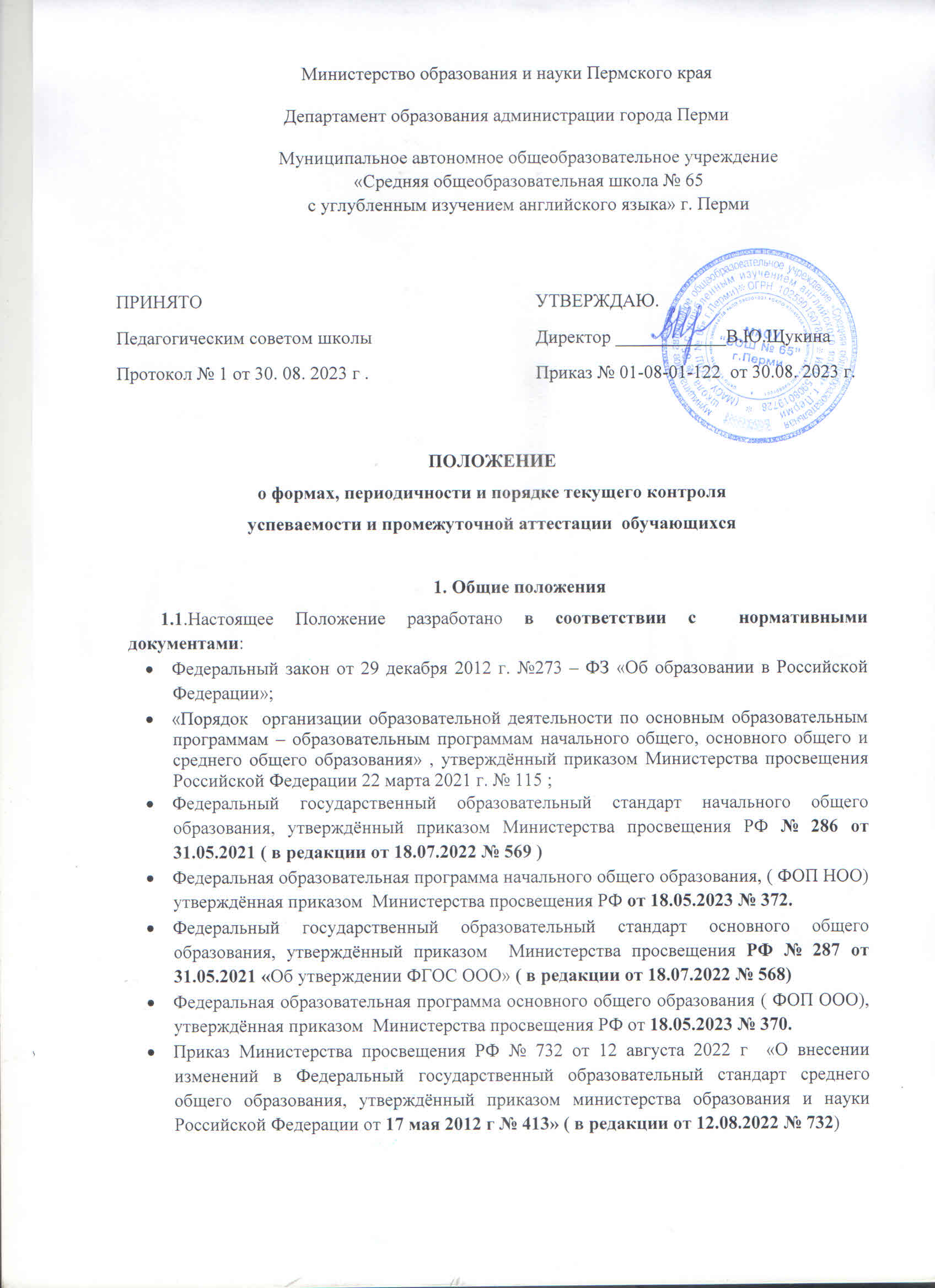 Федеральная образовательная программа среднего общего образования , утверждённая приказом  Министерства просвещения РФ от 18.05.2023 № 371Методические рекомендации по системе оценки достижения обучающимися планируемых результатов освоения программ начального общего, основного общего и среднего общего образования ( письмо Департамента государственной политики и управления в сфере общего образования от 13.01.2023)Рекомендации для системы общего образования по основным подходам к формированию графика проведения оценочных процедур в общеобразовательных организациях ( письмо Рособрнадзора от 6.08.2021 № 01-169/08 – 01);Устав МАОУ «Средняя общеобразовательная школа № 65 с углубленным изучением английского языка» г.Перми.1.2. Положение регламентирует формы, периодичность, порядок текущего контроля успеваемости и проведения промежуточной аттестации  обучающихся.1.3. Настоящее Положение принимается на  педагогическом совете, имеющим право вносить в него изменения и дополнения, утверждается приказом директора школы.1.4. Настоящее Положение является локальным нормативным актом, регламентирующим деятельность образовательной организации.1.5. Действие локального акта продолжается до замены на новый акт. После принятия новой редакции Положения предыдущая редакция утрачивает силу.1.6. Настоящее Положение обязательно для участников образовательной деятельности.1.7. В настоящем Положении использованы следующие определения:Отметка – это результат процесса оценивания, количественное выражение учебных достижений учащихся в цифрах.Оценка учебных достижений – это процесс по установлению степени соответствия реально достигнутых результатов планируемым целям. Оценке подлежат как объем, системность знаний, так и уровень развития интеллекта, навыков, умений, компетенций, характеризующие учебные достижения учащегося в учебной деятельности.Текущий контроль успеваемости – это систематическая проверка степени усвоения учащимися учебного материала, проводимая учителем на текущих занятиях в соответствии с учебной программой.Периодический контроль – подразумевает проверку степени усвоения учащимися учебного материала по итогам изучения раздела или темы.Триместровая аттестация - проводится с целью определения качества освоения обучающимися содержания учебных программ (полнота, прочность, осознанность, системность) по завершении определенного временного промежутка (триместра).Промежуточная аттестация – это установление уровня достижения результатов освоения учебных предметов, курсов, дисциплин (модулей), предусмотренных образовательной программой2. Цель и задачи разработки системы оценивания. Процедуры внутренней и внешней оценки. Стартовая диагностика2.1. Цель: повышение качества образования посредством установления единых требований к оцениванию и выставлению отметок.2.2. Задачи текущего контроля успеваемости и промежуточной аттестации обучающихся:- получение объективной информации об уровне освоения основных образовательных программ обучающимися, степени достижения планируемых результатов: предметных, личностных и метапредметных.  - соотнесение фактического уровня теоретических знаний обучающихся по предметам учебного плана, практических умений и навыков с требованиями государственных образовательных  стандартов  во всех классах.- формирование единого понимания критериев оценки достижения планируемых результатов у всех субъектов образовательного процесса.- определение уровня освоения обучающимися образовательной программы, в том числе, отдельной части или всего объема учебного предмета за определенный период во всех классах;- контроль выполнения рабочих учебных программ и календарно - тематического графика изучения учебных предметов, их корректировка по мере необходимости;- определение эффективности работы педагогов по реализации учебных программ.Основным объектом системы оценки, ее содержательной и критериальной базой выступают требования ФГОС, которые конкретизируются в планируемых результатах освоения обучающимися ФОП. Система оценки включает процедуры внутренней и внешней оценки. Внутренняя оценка включает:стартовую диагностику;текущую и тематическую оценку;психолого-педагогическое наблюдение;внутренний мониторинг образовательных достижений обучающихся;портфолиопромежуточную аттестацию и итоговую оценкуВнешняя оценка включает:независимую оценку качества образования мониторинговые исследования муниципального, регионального и федерального уровней.В соответствии с Федеральными государственными образовательными стандартами система оценки в школе реализует системно-деятельностный, уровневый и комплексный подходы к оценке образовательных достижений обучающихся.Стартовая диагностика проводится с целью оценки готовности к обучению на уровне основного общего образования.Стартовая диагностика проводится в начале 5 класса и выступает как основа (точка отсчета) для оценки динамики образовательных достижений обучающихся.Объектом оценки являются: структура мотивации, сформированность учебной деятельности, владение универсальными и специфическими для основных учебных предметов познавательными средствами, в том числе: средствами работы с информацией, знаково-символическими средствами, логическими операциями.Стартовая диагностика проводится педагогическими работниками с целью оценки готовности к изучению отдельных предметов. Результаты стартовой диагностики являются основанием для корректировки учебных программ и индивидуализации учебного процесса.3. Единые требования к отметке3.1. Задачи школьной отметки:- отметка выступает средством диагностики образовательной деятельности.- отметка является связующим звеном между учителем, обучающимся и родителем.3.2. Принципы выставления школьной отметки:- справедливость и объективность – это единые критерии оценивания обучающихся, известные ученикам заранее.- учет возрастных и индивидуальных особенностей обучающихся.- гласность и прозрачность – это доступность и понятность информации об учебных достижениях учащихся, возможность любого заинтересованного лица проанализировать результаты и сделать соответствующие выводы.- своевременность – отметка за работу на уроке выставляется в день проведения  урока,  за письменные работы – в течение 3 дней после проведения контроля или к следующему уроку (если в учебном плане урок стоит 1 раз в неделю).3.3. Критерии выставления отметок:3.3.1. Основой для определения уровня знаний являются критерии оценивания – полнота знаний, их обобщенность и системность:- полнота и правильность – это правильный, полный ответ;- правильный, но неполный или неточный ответ;- неправильный ответ;- отсутствие ответа.3.3.2. При выставлении отметок необходимо учитывать классификацию ошибок и их количество:- грубые ошибки;- однотипные ошибки;- негрубые ошибки;- недочеты.3.4. Шкала отметок. В школе принята следующая шкала отметок: «5» - отлично; «4» - хорошо; «3» - удовлетворительно; «2» - неудовлетворительно.   - «5» - «отлично» заслуживает обучающийся, обнаруживший всестороннее, систематическое и глубокое знание программного материала, умение свободно выполнять задания, предусмотренные учебной программой, допускается один недочет (правильный полный ответ, представляющий собой связное, логически последовательное сообщение на определенную тему, умение применять определения, правила в конкретных случаях. Учащийся обосновывает свои суждения, применяет знания на практике, применяет знания в новой ситуации, приводит собственные примеры). Как правило, оценка «отлично» выставляется обучающимся, проявившим творческие способности в понимании, изложении и использовании учебного материала.-  «4» – «хорошо» заслуживает обучающийся, обнаруживший полное знание программного материала, успешно выполняющий предусмотренные в программе задания (правильный, но не совсем точный ответ), применяет знания в стандартной ситуации. Как правило, оценка «хорошо» выставляется обучающимся, показавшим систематический характер знаний по дисциплине и способным к их самостоятельному пополнению и обновлению в ходе дальнейшей учебной работы.-  «3» – «удовлетворительно» заслуживает обучающийся, обнаруживший знание основного программного материала в объеме, необходимом для дальнейшей учебы, справляющийся с выполнением заданий, предусмотренных программой, однако имеется определенный набор негрубых ошибок и недочетов (правильный, но неполный ответ, допускаются неточности в определении понятий или формулировке правил, недостаточно глубоко и доказательно ученик обосновывает свои суждения, не умеет приводить примеры, излагает материал непоследовательно). Как правило, оценка «удовлетворительно» выставляется обучающимся, допустившим погрешности непринципиального характера во время выполнения предусмотренных программой заданий. - «2» - «неудовлетворительно» выставляется обучающемуся, обнаружившему пробелы в знаниях основного программного материала, допустившему принципиальные ошибки в выполнении предусмотренных программой заданий, имеются существенные недостатки и грубые ошибки, объем ответа обучающегося составляет до 50% содержания (неправильный ответ).4. Текущий контроль4.1. Текущий контроль успеваемости обучающихся –  текущая оценка – это систематическая проверка образовательных ( учебных) достижений обучающихся, проводимая педагогом в ходе осуществления образовательной деятельности в соответствии с образовательной программой и направленная на выстраивание максимально эффективного образовательного процесса в целях достижения планируемых результатов освоения основных общеобразовательных программ, предусмотренных ФГОС и ФОП соответствующего уровня образования.4.2. Текущий контроль успеваемости обучающихся осуществляется в целях:- определения степени осовоения обучающимися ООП основного уровня образования в течение учебного года по учебным предметам, курсам, дисциплинам (модулям) учебного плана образовательной программы;- коррекции рабочих программ учебных предметов, курсов, дисциплин (модулей) в зависимости от анализа качества, темпа и особенностей осовение учебного материала;- предупреждения неуспеваемости.4.3.Текущий контроль успеваемости обучающихся проводится в течение учебного периода (четверти, триместра) с целью систематического контроля уровня освоения обучающимися тем, разделов, модулей учебных программ за оцениваемый период.4.4. Текущий контроль успеваемости обучающихся представляет собой совокупность мероприятий, включающих  планирование текущего контроля по отдельным предметам учебного плана основных общеобразовательных программ, разработку содержания контрольных работ и их проверку, а также документальное оформление результатов контроля.4.5. При текущем контроле успеваемости и промежуточной аттестации обучающихся 1-х классов используется безотметочная система оценивания школьников, без фиксации достижений обучающихся в электронный дневник и журнал ЭПОС. Школа. Успешность освоения учебных программ обучающимися 2 – 11-х классов оценивается по 5-балльной системе  с фиксацией достижений обучающихся в электронный дневник и журнал ЭПОС. Школа (далее ЭДЖ ЭПОС.Школа).4.6.  Аттестация за I, II, III триместры учебного года – это оценка качества усвоения обучающимися содержания какой-либо части конкретного учебного предмета по итогам определенного учебного периода на основании текущей успеваемости. Аттестация за I, II, III триместры в учебном году проводится во 2 – 11-х классах. 4.7. Порядок, формы, периодичность, количество обязательных мероприятий при проведении текущего контроля успеваемости обучающихся определяются учителем, ведущим предмет, и отражаются в рабочих программах по предмету.4.8. Формы текущего контроля успеваемости  и промежуточной аттестации, вес формы контроля принимаются на методических объединениях общим решением учителей-предметников и заносятся в электронный журнал ЭПОС.Школа.4.9. В школе предусмотрены различные формы текущего контроля знаний обучающихся.-  Устный опрос – контроль, проводимый после изучения материала по одной или нескольким темам (разделам) учебного предмета в виде ответов на вопросы и обсуждения ситуаций.- Письменный контроль, предполагающий работу с поставленными вопросами. Решением задач, анализом ситуаций, выполнением практических заданий по отдельным темам (разделам) курса.- Комбинированный опрос – контроль, предусматривающий одновременное использование устной и письменной форм оценки знаний по одной или нескольким темам.- Защита и презентация домашних заданий – контроль знаний по индивидуальным или групповым домашним заданиям с целью проверки правильности их выполнения, умения обобщать пройденный материал и публично его представлять, прослеживать логическую связь между темами курса.- Дискуссии, тренинги, круглые столы, семинары – групповое обслуживание вопросов проблемного характера, позволяющих продемонстрировать навыки самостоятельного мышления и умения принимать решения.- Тесты (письменные, компьютерные) – совокупность заданий определенной формы (открытые, закрытые, комбинированные, с выбором одного правильного ответа из предложенных, с выбором нескольких правильных ответов из предложенных, выбором значения на предложенной шкале, с возможностью самому обучающемуся написать свой ответ и т.п., позволяющие объективно и качественно оценить учебные достижения обучающихся.Возможны и другие современные формы и виды текущего контроля знаний, которые определяются педагогом самостоятельно в рамках конкретного учебного периода.4.10. Формы, виды и периодичность текущего контроля успеваемости определяются педагогом с учетом предусмотренных календарно-тематическим планированием типов учебных занятий по учебному предмету. Для осуществления текущего контроля знаний обучающихся педагогические работники используют контрольно-измерительные материалы, предусмотренные рабочими программами.4.11. Учитель обязан ознакомить с системой текущего контроля по своему предмету учащихся в начале учебного года. Учитель обязан своевременно довести до учащихся форму проведения текущего контроля на следующем уроке.4.12. Учитель, осуществляющий текущий контроль успеваемости, обязан  довести до сведения обучающихся критерии оценки работы и своевременно выставить оценку в электронный журнал. За сочинение и диктант с грамматическим заданием выставляются в классный электронный журнал две отметки.4.13. Данные текущего контроля используются педагогом для выявления пробелов в знаниях обучающихся по определенным темам, разделам с целью корректировки процесса обучения по данной теме. Данные текущего контроля используются администрацией школы для обеспечения контроля оценки качества образования.4.14. Заместитель директора по УВР контролирует ход текущего контроля успеваемости обучающихся, при необходимости оказывают  методическую помощь учителю в выборе форм текущего контроля и его проведении.4.15. Успеваемость обучающихся, занимающихся по индивидуальному учебному плану, подлежит текущему контролю по предметам, включенным в этот план.4.116. Учащимся, освобожденным на основании медицинской справки от занятий по физической культуре, отметка выставляется за изучение теоретических вопросов учебной дисциплины.5. Формы проведения текущего контроля успеваемости  обучающихся по учебным предметам и дисциплинам5.1. Формы контроля определяет учитель.5.2. В случае отсутствия учащегося на  контроле без уважительной причины в журнал выставляется отметка после выполнения работы или опроса учащегося по данному материалу. Отметка выставляется в следующую клетку. Уважительными причинами считаются: болезнь, подтвержденная медицинской справкой, освобождение приказом директора,  особая семейная ситуация, подтвержденная заявлением или объяснительной от родителей (лиц их заменяющих).5.3 Формы контроля по предметам:ИЗО, ТЕХНОЛОГИЯФИЗИЧЕСКАЯ КУЛЬТУРАМУЗЫКАГЕОГРАФИЯИСТОРИЯ, ОБЩЕСТВОЗНАНИЕОДНКНРБИОЛОГИЯ, ХИМИЯИНФОРМАТИКАМАТЕМАТИКА (на ступени СОО и ООО)РУССКИЙ ЯЗЫКЛИТЕРАТУРАИНОСТРАННЫЕ ЯЗЫКИ (английский, немецкий, французский)ФИЗИКАНАЧАЛЬНАЯ ШКОЛАМатематикаРусский языкЛитературное чтениеОкружающий мир6. Промежуточная аттестация по окончании учебного периода (триместра).6.1. Триместровая аттестация обучающихся школы проводится с целью определения качества освоения обучающимися содержания учебных программ (полнота, прочность, осознанность, системность) по завершении определенного временного промежутка (триместра).6.2. Отметка учащихся за триместр выставляется на основе результатов текущего контроля знаний, с учетом результатов различных форм контроля. Итоговая отметка за триместр выставляется на основании текущих отметок в соответствии со следующей шкалой: отметка «3» ставится от 2,6 до 3,5, отметка «4» ставится от 3,6 до 4,5, отметка «5» ставится от 4,6. Для объективной аттестации обучающихся за триместр необходимо не менее трех отметок (при учебной нагрузке 1-2 часа в неделю) и более трех (при учебной нагрузке более 2 часов в неделю). 6.3. По предметам «Музыка» и «Изобразительное искусство» во 2- 4 классах используется система оценки «зачёт» - «незачёт».6.4. Учащемуся, пропустившему 75 и более процентов учебных занятий в течение аттестационного времени, может быть выставлена отметка за триместр только после успешной сдачи зачётной работы по предметам.6.5. Отметка «н/а» (не аттестован) может быть выставлена  при отсутствии трех текущих отметок и пропуска обучающимся более 75% учебного времени по болезни. 6.6. Годовая отметка выставляется на основании триместровых отметок в соответствии с шкалой, определенной  в  пункте 6.2 данного положения.6.7. Учителя-предметники выставляют триместровые отметки не позднее даты, указанной в приказе директора школы об окончании триместра.6.8. Классные руководители обязаны своевременно довести итоги триместровой аттестации до сведения учащихся и их родителей (законных представителей).7. Порядок проведения промежуточной аттестации7.1. Освоение образовательной программы начального общего, основного общего, среднего общего образования, в том числе отдельной части или всего объема учебного предмета, сопровождается промежуточной аттестацией обучающихся, проводимой в формах, установленным данным Положением и Положением  о промежуточной аттестации обучающихся МАОУ «Средняя общеобразовательная школа № 65 с углубленным изучением английского языка» г.Перми .7.2. Промежуточная аттестация – это установление уровня достижения результатов освоения учебных предметов, курсов, дисциплин (модулей), предусмотренных образовательной программой. 7.3.Промежуточная аттестация проводится по каждому учебному предмету, курсу, модулю по итогам учебного года в формах, определённых в учебном плане ( учебный план НОО, ООО, СОО).7.4. Промежуточная аттестация проводится без прекращения образовательного процесса. Сроки промежуточной аттестации устанавливаются в календарном учебном графике.7.5.До начала учебного года календарный график и учебный план размещаются на сайте школы.7.6. Контрольно-измерительные материалы для проведения всех форм  промежуточной аттестации обучающихся разрабатываются учителями в соответствии с ФГОС НОО, ФГОС ООО, ФГОС СОО. При разработке контрольно–измерительных материалов учитывается специфика, уровень изучения учебного предмета, временные ограничения, возрастные особенности обучающихся. Демоверсии КИМ размещаются на сайте школы не менее чем за две недели до начала промежуточной аттестации.7.7 В расписании  предусматривается не более одного вида контроля в день для каждого ученика;  не менее 2-х дней для подготовки к следующему контролю.  Продолжительность контрольного мероприятия не должна превышать 40 минут для 2-4 классов, 90 минут – 5-8 классов, 180 минут – 10 классов.7.8. Расписание проведения промежуточной аттестации доводится до сведения педагогов, учащихся и их родителей (законных представителей) не позднее, чем за две недели до начала аттестации. 7.9. Порядок выставления итоговых отметок по результатам промежуточной аттестации и порядок ликвидации академической задолженности определён в Положении  о промежуточной аттестации обучающихся МАОУ «Средняя общеобразовательная школа № 65 с углубленным изучением английского языка» г.Перми .7.10. Письменные работы обучающихся по результатам промежуточной аттестации хранятся в делах школы в течение 3 месяцев.7.11. Протоколы промежуточной аттестации хранятся в течение двух лет.8. Права и обязанности участников процесса аттестации8.1. Участниками процесса аттестации являются: обучающиеся, учителя-предметники, администрация школы. Права обучающегося представляют его родители (законные представители). 8.2. Учитель, осуществляющий текущий контроль успеваемости и промежуточную аттестацию обучающихся, имеет право: - разрабатывать материалы для всех форм текущего контроля успеваемости и промежуточной аттестации обучающихся за текущий учебный год;- проводить процедуру аттестации и оценивать качество усвоения обучающимися содержания учебных программ, соответствие уровня подготовки школьников требованиям государственного образовательного стандарта и ФГОС НОО; -  давать педагогические рекомендации обучающимся и их родителям (законным представителям) по методике освоения минимальных требований к уровню подготовки по предмету. 8.3. Учитель в ходе аттестации не имеет права: - использовать содержание предмета, не предусмотренное учебными программами при разработке материалов для всех форм текущего контроля успеваемости и промежуточной аттестации;-   использовать методы и формы, не апробированные или не обоснованные в научном и практическом плане, без разрешения руководителя школы;             - оказывать давление на обучающихся, проявлять к ним недоброжелательное, некорректное отношение. 8.4. Учитель, осуществляющий промежуточную аттестацию, обязан:- своевременно готовить материалы для проведения аттестации;- проводить аттестацию по утверждённому директором расписанию  в сроки, установленные в календарном учебном графике.8.5.Классный руководитель обязан проинформировать родителей (законных представителей) через электронный дневник обучающегося, родительские собрания, индивидуальные собеседования о результатах текущего контроля успеваемости и промежуточной аттестации.В случае наличия академической задолженности по итогам учебного года директор ( заместитель директора по УВР) обязан письменно уведомить  родителей (законных представителей) о сроках и формах ликвидации задолженности. Уведомление с подписью родителей (законных представителей) передается заместителю директора по УВР.8.6.Обучающийся  имеет право: - проходить все формы промежуточной аттестации за текущий учебный год в порядке, установленном школой;- на информацию о порядке, сроках осуществления текущего контроля успеваемости и промежуточной аттестации;- на получение консультации учителя-предметника по вопросам текущего контроля и промежуточной аттестации;- в случае уважительных причин на изменение формы промежуточной аттестации за год, ее отсрочку;8.7.Обучающийся обязан:- выполнять требования, предусмотренные нормативными документами, регламентирующие порядок проведения текущего контроля успеваемости и промежуточной аттестации;-   проходить аттестацию в установленные сроки;- своевременно ликвидировать имеющуюся академическую задолженность.8.8.Родители (законные представители) обучающегося  имеют право: - знакомиться с формами и результатами текущего контроля успеваемости и промежуточной аттестации обучающегося, нормативными документами, определяющими их порядок, критериями оценивания; - знакомиться с результатами аттестации, содержанием работы. Копирование КИМов и фотосъемка материалов запрещены.- обратиться за консультацией по вопросам проведения аттестации к учителю-предметнику или администрации школы.8.9. Родители (законные представители) обязаны: - соблюдать требования всех нормативных документов, определяющих порядок проведения текущего контроля успеваемости и промежуточной аттестации обучающегося; - вести контроль текущей успеваемости своего ребенка, результатов его промежуточной аттестации;  - использовать страницу своего ребенка в электронном журнале ЭПОС.Школа для ознакомления с содержанием и результатами обучения, а также налаживания оперативной связи с учителем.  8.10 Результаты текущего контроля и промежуточной аттестации обучающихся фиксируются в электронном журнале ЭПОС. Школа.8.11. Настоящее Положение доводится до сведения всех участников образовательного процесса и подлежит размещению на официальном сайте школы. Название формы контроляВес ФКТип (текущая, контрольная)Практическая  работа1текущаяРабота на уроке, устный ответ1текущаяРеферат1текущаяСообщение, презентация1текущаяЭссе2контрольнаяКонтрольный тест2контрольнаяМини-проект2контрольнаяДолгосрочный проект2контрольнаяНазвание формы контроляВес ФКТип (текущая, контрольная)Работа на уроке1текущаяУстный опрос1текущаяСдача контрольного норматива2контрольныйНазвание формы контроляВес ФКТип (текущая, контрольная)Практическое музицирование1текущаяУстный ответ, сообщение, презентация1текущаяКонтрольный тест2контрольнаяМини-проект2контрольнаяДолгосрочный проект2контрольнаяЭссе2контрольнаяМузыкальная викторина2контрольнаяНазвание формы контроляВес ФКТип (текущая, контрольная)Практическая работа по теме 1текущаяПрактическая работа по карте1текущаяМини-проект1текущаяПубличное выступление, сообщение, доклад, семинары, дебаты1текущаяУстный ответ, домашняя работа, знание терминов1текущаяТворческая работа, презентация1текущаяРабота на уроке1текущаяКонтрольная работа2контрольнаяКонтрольный тест2контрольнаяЗачет по теме2контрольнаяЗачет по карте2контрольнаяИсследовательская работа2контрольнаяНаименование формы контроляВесТип (текущая, контрольная)Тематический тест1Текущий Домашнее задание1Текущий Работа на уроке1Текущий Практикум1Текущий Мини-проект, творческая работа1Текущий Самостоятельная работа1Текущий Публичное выступление, семинары, дебаты1Текущий Контрольная работа2КонтрольныйКонтрольный тест2КонтрольныйЗачет по теме2КонтрольныйНаименование формы контроляВесТип (текущая, контрольная)Домашнее задание1Текущий Работа на уроке1Текущий Творческая работа (различные виды)1Текущий Проверочная работа1Текущий Мини-проект1Текущий Контрольный тест2КонтрольныйНаименование формы контроляВесТип (текущая, контрольная)Тематический тест1Текущий Домашнее задание1Текущий Работа на уроке1Текущий Лабораторная работа, практическая работа1Текущий Творческая работа (различные виды)1Текущий Самостоятельная работа1Текущий Контрольная работа2КонтрольныйНаименование формы контроляВесТип (текущая, контрольная)Проверочная работа1ТекущийСамостоятельная работа1ТекущийРабота на уроке1ТекущийТематический тест1ТекущийПрактикум1ТекущийДомашняя работа1ТекущийКонтрольная работа2КонтрольныйСообщение, доклад, презентация2ТекущийЗачетная работа2КонтрольныйКонтрольный тест2КонтрольныйНаименование формы контроляВесТип (текущая, контрольная)Тематический тест1ТекущийКонтрольный тест2КонтрольныйДомашнее задание1ТекущийУстный ответ1ТекущийМини-проект, творческая работа1ТекущийСамостоятельная работа1ТекущийКонтрольная работа2КонтрольныйМатематический диктант1ТекущийЗачет2КонтрольныйПисьменный ответ на задание1ТекущийДоклад, презентация, сообщение1ТекущийНаименование формы контроляВесТип (текущая, контрольная)Практикум1ТекущийТекущий (д/з, правила)1ТекущийТест (тематический)1ТекущийСловарный диктант1ТекущийЗачет2КонтрольныйКонтрольная работа2КонтрольныйСочинение2КонтрольныйИзложение2КонтрольныйНаименование формы контроляВесТип (текущая, контрольная)Письменный ответ на вопрос1ТекущийПересказ1ТекущийУстный ответ1ТекущийПрактикум1ТекущийЧтение наизусть1ТекущийТворческая работа1ТекущийТворческая работа (10-11 классы)2ТекущийЛитературный диктант1КонтрольныйСочинение2КонтрольныйТекущий (д/з, правила)1ТекущийНаименование формы контроляВесТип (текущая, контрольная)1.Работа на уроке1Текущий2.Домашняя работа1Текущий3.Проверочная работа1Текущий4.Самостоятельная работа (с текстом)1Текущий5.Диктант словарный1Текущий6.Контрольная работа итоговая2Контрольный8.Лексико-грамматический тест1Текущий9.Учебный проект2Контрольный10.Контрольное чтение текста1Текущий11.Монологическое высказывание2Контрольный12.Диалог1Текущий13.Аудирование1Текущий14.Письмо1Текущий15.Эссе2ТекущийНаименование формы контроляВесТип (текущая, контрольная)Контрольный тест 2КонтрольныйКонтрольная работа2КонтрольныйЗачёт по теме2КонтрольныйДолгосрочный проект2КонтрольныйМини-проект1ТекущийЛабораторная работа, практическая работа1ТекущийСообщение, доклад, презентация1ТекущийУстный ответ, домашняя работа1ТекущийТворческая работа1ТекущийУчебный диктант1ТекущийСамостоятельная работа1ТекущийНазвание формы контроляВес ФКТип ( текущая, контрольная, итоговая)Самостоятельная работа 1текущаяМатематический диктант1текущаяТест 1текущийДругой вид работы1текущаяКонтрольная работа 2текущаяКонтрольная работа  за триместр2итоговаяНазвание формы контроляВес ФКТип ( текущая, контрольная, итоговая)Списывание 1текущаяСловарный диктант1текущаяСочинение 1текущаяИзложение 1текущаяДругой вид работы1текущаяДиктант 2текущаяТест 2текущаяКонтрольное списывание 2итоговаяКонтрольная работа  за триместр2итоговаяНазвание формы контроляВес ФКТип( текущая, контрольная, итоговая)Домашнее задание1текущаяДругой вид работы1текущаяНаизусть1текущаяПересказ1текущаяРабота с текстом2контрольнаяТест 2контрольнаяНазвание формы контроляВес ФКТип ( текущая, контрольная, итоговая)Домашнее задание1текущаяПроект 1текущаяДругой вид 1текущаяКонтрольная работа 2контрольнаяТест2контрольная